ANALISIS PENGARUH RETURN ON ASSET, DEBT TO EQUITY RATIO DAN NET PROFIT MARGIN TERHADAP HARGA SAHAM SEKTOR MANUFAKTUR YANG TERDAFTAR DI BURSA EFEK INDONESIA (BEI) PADA TAHUN 2015-2017Oleh:Nama : StefaniNIM : 29150007SkripsiDiajukan sebagai salah satu syaratUntuk memperoleh gelar Sarjana ManajemenProgram Studi ManajemenKonsentrasi Keuangan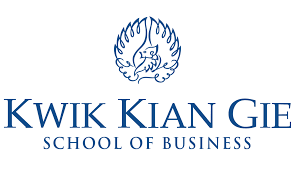 INSTITUT BISNIS dan INFORMATIKA KWIK KIAN GIEJAKARTAJanuari 2019